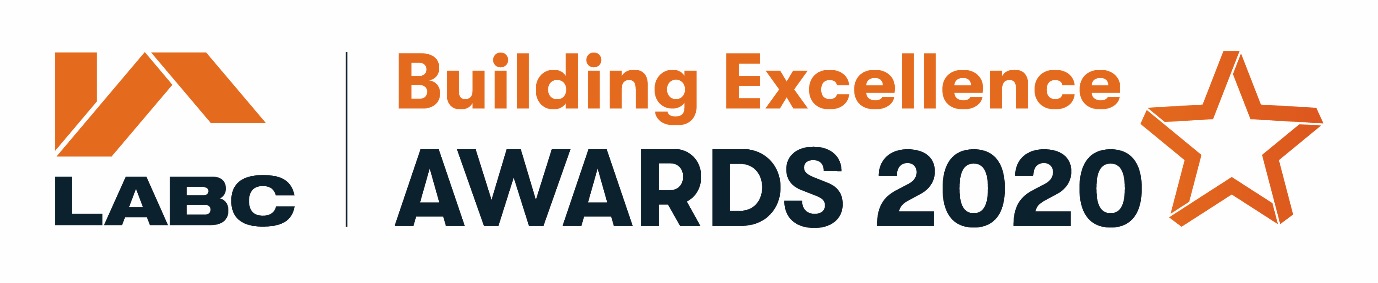 Below is the list of information and questions that will be asked when you enter into the Best Local Builder or Traditional Craftsperson categoryPlease note that the fields marked with a * are mandatorySubmitter InformationYou will need to fill in the details of the person completing the form including:Title*First name*Last Name*Job Title*Email*Company*Telephone*Company Twitter usernameThis is going to be the main point of contact if we have any queries regarding the entryNomination sectionAward year*Region*Tell us more (please refer to the general & category specific judging criteria when completing these sections)There are four mandatory subheadings as below. In each comment box you will need to add a minimum of either 50 or 100 words. The text below each subheading refers to the general criteria, so please also refer to the category specific criteria.Building regulation challenges and how you overcame them? (min 100 words)*Give us examples of challenges you faced in meeting regulations (i.e. because of site conditions). Did you/your company and the building control team work well collaboratively? Were communications between teams effective, please give examples (i.e. using the LABC inspection app, arranging pre commencement meetings). Did you receive the right information before and during the project?Site & Project Management (min 50 words)*How did you ensure that sites were safe and healthy? What active waste management strategies did you use and how did you implement them? Did sub-contractors maintain your high standards?Innovation & Problem-solving (min 50 words)*Were innovative products used or new ideas implemented? Were new technologies used and were creative designs/solutions/approaches applied to tricky situations?The final question on the form is an opportunity for you to tell us more about what is special or unique about the company or person you are nominating. This box requires a minimum of 100 words. Why should this person or company win? (min 100 words)*What’s special or unique about this person or company? Is there a history of repeating good quality work? Do they specialise in vernacular architecture or preserving historic buildings using traditional methods and materials. Were projects delivered on time and on budget? Was the client happy with the project? Include any references/comments from building control team and/or customersBuilder or CraftspersonYou will need to fill in the details of the builder or craftsperson that you are nominating including:Title*First name*Last Name*Job Title*Company*Email*Telephone*Company Twitter usernameAddress Line 1*Address Line 2Town/City*Postcode*Local AuthorityYou will need to fill in the details of the local authority you have the best or most longstanding relationship withLocal Authority*Building Control Surveyor Title*First Name*Last Name*Email*Telephone*Address Line 1*Address Line 2Town/City*Postcode*Project Photos & Company Logo*Please upload a minimum of 3, maximum of 6 hi-res photos to show off the projects your company has worked on (ideally 300dpi or 2000 pixels, to ensure that the events team have a good quality selection of photographs to choose from for any awards material e.g., brochures and presentations). Please include an image of your company logo (if applicable). Project plans are also helpful so please include these were applicable.